                                      Základní škola a Mateřská škola Hrádek 144,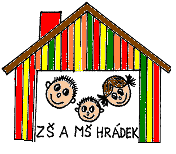                                      okres Frýdek – Místek,                                     příspěvková organizace                                                 IČO: 70640173                                                  Tel: 774 372 779                                                     E-mail: barevnaskolahradek@email.czSeznam dětí přijatých k základnímu vzdělávání v 1. ročníku Základní školy a Mateřské školy Hrádek 144 od školního roku 2017/2018Přijaté děti:                                                                      Nepřijaté děti:Registrační číslo dítěte:ZŠMŠ/ 7 /2017                                                                  -------ZŠMŠ/ 8 /2017     ZŠMŠ/ 9 /2017ZŠMŠ/ 10 /2017ZŠMŠ/ 11 /2017ZŠMŠ/ 12 /2017ZŠMŠ/ 13 /2017ZŠMŠ/ 14 /2017ZŠMŠ/ 15 /2017ZŠMŠ/ 16 /2017ZŠMŠ/ 17 /2017ZŠMŠ/ 20 /2017ZŠMŠ/ 21 /2017  Hrádek 20. 4. 2017 Mgr. Šárka Honusová ředitelka ZŠ a MŠ Hrádek 144